                                                                  ПРОЄКТ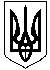 НОВОСАНЖАРСЬКА СЕЛИЩНА РАДАНОВОСАНЖАРСЬКОГО РАЙОНУ ПОЛТАВСЬКОЇ ОБЛАСТІ(двадцять четверта позачергова сесія селищної ради сьомого скликання)РІШЕННЯ05 вересня  2019  року                смт Нові Санжари                                       №  Про затвердження Положення 
про відділ культури і туризмувиконавчого комітету 
Новосанжарської селищної ради	Керуючись  частиною 4 статті 54 Закону України "Про місцеве самоврядування в Україні", селищна рада ВИРІШИЛА:1. Затвердити  Положення про відділ культури і туризму виконавчого комітету Новосанжарської селищної ради. (додається).2. Контроль за виконанням цього рішення покласти на постійну депутатську комісію селищної ради з питань соціальної політики і праці, освіти, культури, охорони здоров’я, дитини, молоді, фізкультури  та спорту. Селищний голова                                                                              І. О. КобаЗАТВЕРДЖЕНОРішення двадцять четвертої
позачергової  сесіїНовосанжарської селищної радисьомого скликаннявід 05 вересня 2019 рокуПОЛОЖЕННЯпро відділ культури і туризму виконавчого комітету Новосанжарської селищної ради1.Загальні положення Відділ  культури і туризму виконавчого комітету Новосанжарської селищної ради (далі – відділ) є структурним підрозділом виконавчого комітету Новосанжарської селищної ради.Відділ підзвітний та підконтрольний селищній раді, виконавчому комітету, селищному голові. Відділ у своїй діяльності керується Конституцією України, Європейською хартією місцевого самоврядування, іншими міжнародними договорами та правовими актами, ратифікованими Верховною Радою України, законами України «Про місцеве самоврядування в Україні», «Про службу в органах місцевого самоврядування», «Про культуру», «Про туризм», актами Президента України, постановами і розпорядженнями Кабінету Міністрів України, рішеннями сесії селищної ради та виконавчого комітету, розпорядженнями селищного голови, цим Положенням і іншими нормативними актами. Метою Відділу є забезпечення в межах визначених законодавством прав членів територіальної громади в сфері культури та туризму, збереження та популяризації національного і культурного надбання, створення конкурентоспроможного мистецького середовища задля розвитку культурного та туристичного простору. Виконавчий комітет селищної ради створює умови для нормальної роботи і підвищення кваліфікації працівників Відділу, забезпечує їх приміщеннями, телефонним зв’язком, сучасними засобами оргтехніки, транспортом для виконання службових обов’язків, законодавчими й іншими нормативними актами і довідковими матеріалами, іншими посібниками та літературою з правових питань.2. Основні завдання відділу2.1. Основними завданнями відділу є реалізація державної політики у сфері культури, туризму, охорони культурної спадщини, вивезення, ввезення та повернення культурних цінностей, державної мовної політики, кінематографії, культурно-мистецької освіти з урахуванням 
особливостей соціально-культурного середовища обʼєднаної територіальної громади.2.2. Відділ, відповідно до визначених повноважень, виконує такі завдання:Загальні завдання:реалізація державної політики у сферах культури і туризму обʼєднаної територіальної громади;організація у межах своїх повноважень виконання актів законодавства у сферах культури і туризму обʼєднаної територіальної громади та здійснення контролю за їх реалізацією;3) участь та підготовка  проектів програм культурно-туристичного розвитку об’єднаної територіальної громади;4) підготовка пропозиції до проектів фінансування та матеріально-технічного забезпечення виконання програм;5) розгляд в установленому чинним законодавством України порядку звернення громадян;6) організація проведення змагань, конкурсів, виставок, семінарів, конференцій, інших заходів, спрямованих на підвищення культурного рівня дітей і молоді;7) забезпечення функціонування української мови в усіх сферах суспільного життя;8) сприяння в організації  заходів  і контролю за медичним обслуговуванням та харчуванням у закладах, культури, які належать територіальній громаді;9) здійснення інших, передбачених чинним законодавством України, повноваженнь.Завдання у сфері культури та туризму:	1) забезпечення вільного розвитку культурно-мистецьких процесів та  доступність усіх видів культурних послуг і культурної діяльності для кожного громадянина України;2) створення умов для розвитку культури, сприяння відродженню осередків традиційної народної творчості, національно-культурних традицій населення, художніх промислів і ремесел;3) сприяння роботі творчих спілок, національно-культурних товариств, асоціацій, інших громадських та неприбуткових організацій, які діють у сфері культури, роботи з молоддю;4) реалізація повноваження органів виконавчої влади у сфері збереження та використання культурної спадщини;	5) сприяння відродженню та розвитку традицій і культури української нації та збереженню культурної спадщини;	6) створення умов для розвитку усіх видів професійного та аматорського мистецтва, художньої творчості, а також для організації культурного дозвілля населення, здобутку спеціальної освіти у сфері культури і мистецтва;7) створення умов для сприяння формуванню репертуару мистецьких колективів, комплектуванню та оновленню фондів музеїв, бібліотек, організації виставок, відродженню та розвитку народних художніх промислів, 8) створення умов для централізованого комплектування та використання бібліотечних фондів;9) забезпечення реалізації прав громадян на бібліотечне обслуговування в комунальних закладах культури Новосанжарської об’єднаної громади та створення її мережі;10) сприяння в створенні і розширенні мережі закладів культури і дозвілля на території Новосанжарської об’єднаної територіальної громади;11) участь в організації та проведенні виставок, виставок-ярмарків, фестивалів, конкурсів, оглядів професійного та аматорського мистецтва, художньої творчості, виставок народних художніх промислів та інших заходів з питань, що належать до його повноважень;12) сприяння в організації і проведенні фестивалів, оглядів, конкурсів, виставок, масових театралізованих свят, народних гулянь, обрядів, творчих  вечорів відпочинку, дискотеки, молодіжних балів, карнавалів, дитячих ранків в закладах культури та на території Новосанжарської об’єднаної громади та за її межами;13) забезпечення координації діяльності та співробітництва з відомствами і установами, підприємствами різних форм власності, громадськими організаціями що реалізують державну політику у сфері культури;14) підготовка пропозицій щодо визначення і вшанування відомих жителів Новосанжарської об’єднаної територіальної громади, встановлення пам’ятних знаків і  реставрація архітектурно-пам’ятних  об’єктів;15) сприяння формуванню сучасної інфраструктури музейної справи, підтримка і розвиток мережі на території Новосанжарської селищної об’єднаної територіальної громади;16) сприяння організації і розвитку туристичної сфери територіальної об’єднаної громади, різних форм і видів туризму  та співпраця з суб’єктами, що надають послуги відповідно до законодавства України;17) вироблення і сприяння реалізації туристичних послуг згідно з законодавством України та розробка програм з розвитку туризму;18) сприянння в організації охорони пам'яток історії та культури, збереження та використання культурного надбання.3. Права відділу3.1. Відділ для здійснення повноважень та виконання завдань, що визначені, має право:1) одержувати в установленому законодавством порядку від інших структурних підрозділів виконавчого комітету, підприємств, установ і організацій, незалежно від форми власності, та їх посадових осіб інформацію, документи і матеріали, необхідні для виконання покладених на нього завдань;2) залучати до виконання окремих робіт, участі у вивченні окремих питань спеціалістів, фахівців підприємств, установ та організацій (за погодженням з їх керівниками), представників громадських об’єднань (за згодою);3) вносити в установленому порядку пропозиції щодо удосконалення роботи відділу у відповідних галузях та розгляду питань, що стосуються повноважень відділу;4) за дорученням селищного голови утворювати координаційні комісії, експертні та робочі групи для науково-організаційного супроводу виконання державних цільових програм і проектів, залучати (з укладенням контрактів, договорів) спеціалістів до роботи в цих комісіях (групах), а також для надання консультацій, проведення аналізу стану і складання прогнозів розвитку освітнього,  інноваційного та творчого (інтелектуального) потенціалу громади;5) користуватись, в установленому порядку, інформаційними базами органу місцевого самоврядування, системами зв’язку і комунікацій, мережами спеціального зв’язку та іншими технічними засобами;6) ініціювати скликанння, в установленому порядку, нарад, проводення семінарів, конференцій та інших заходів з питань, що належать до компетенції відділу;7) брати участь в утворенні і ліквідації закладів культури всіх форм власності;9) вносити до виконавчого  комітету пропозиції щодо фінансування закладів культури, подання про заохочення працівників та керівників закладів;11)виконувати організаційно-методичні функції з питань, що стосуються діяльності відділу та контролю за додержанням законодавства;12)забезпечення контролю за діяльністю комунальних закладів в сфері культури і туризму Новосанжарської селищної ради та виконанням її рішень;13)приймати участь в розгляді питань що стосуються  діяльності відділу, роботи  комунальних закладів, на сесіях і постійних комісіях селищної ради та розробляти проекти і вносити пропозиції;14) проводити координацію діяльності та співробітництва з відомствами і установами, підприємствами  різних форм власності, громадськими організаціями, що реалізують державну політику у сфері культури і туризму;         15) координація заходів з дотримання правил техніки безпеки, протипожежної безпеки і санітарного режиму в  закладах  культури комунального підпорядкування, надання практичної допомоги у проведенні відповідної роботи;16) використовувати методи і способи, проводити заходи, передбачені законодавством, для забезпечення виконання завдань відділу, передбачених цим положенням.3.2. Відділ в установленому законодавством порядку та у межах повноважень взаємодіє з іншими структурними підрозділами виконавчого комітету, підприємствами, установами і організаціями, об’єднаннями громадян та окремими громадянами з метою створення умов для провадження послідовної та узгодженої діяльності щодо строків, періодичності одержання і передачі інформації, необхідної для належного виконання покладених на нього завдань та здійснення запланованих заходів.4. Структура та керівництво відділу4.1 Структура відділу і чисельність працівників затверджується сесією селищної ради.4.2. Відділ очолює начальник, який призначається на посаду і звільняється з посади селищним головою згідно із Законом України “Про службу в органах місцевого самоврядування” в установленому законодавством порядку. 	4.3 Спеціалісти Відділу – призначаються на посаду і звільняються з посади селищним головою відповідно до вимог чинного законодавства України.	Посадові обов’язки спеціалістів Відділу визначаються посадовими інструкціями, які затверджуються селищним головою. 4.4. Начальник відділу:1) здійснює керівництво відділом, несе персональну відповідальність за організацію та результати його діяльності, сприяє створенню належних умов праці у відділі;2) розробляє та подає на затвердження сесії селищної ради Положення про відділ та пропозиції щодо його змін; 3) розробляє посадові інструкції працівників відділу та розподіляє обов’язки між ними та визначає ступінь відповідальності працівників;4) планує роботу відділу, вносить пропозиції щодо формування планів роботи  виконкому і його діяльності;5)  вживає заходи щодо запобігання і протидії корупції;6) одержує в установленому законодавством порядку від інших структурних підрозділів виконавчого комітету, підприємств, установ і організацій, незалежно від форми власності, та їх посадових осіб інформацію, документи і матеріали, необхідні для виконання покладених на нього завдань;7) залучає до виконання окремих робіт, участі у вивченні окремих питань спеціалістів, фахівців підприємств, установ та організацій (за погодженням з їх керівниками), представників громадських об’єднань (за згодою);            8) представляє інтереси територіальної громади за дорученням селищного голови в галуз, культури і туризму у  відносинах  з юридичними та фізичними особами;9) вживає заходів з удосконалення організації та підвищення ефективності роботи відділу і його діяльності;10) вносить пропозиції щодо розгляду на засіданнях виконкому та сесії питань, що належать до компетенції відділу, та розробляє проекти відповідних рішень;11) може брати участь у засіданнях органу місцевого самоврядування;12) проводить особистий прийом громадян з питань, що належать до повноважень відділу;13) забезпечує дотримання працівниками відділу правил внутрішнього трудового розпорядку та виконавської дисципліни, вносить подання щодо заохочення та дисциплінарних стягнень до працiвникiв відділу та закладів  культури, сприяє підвищенню кваліфікації працівників відділу;14) підпорядковується в своїй діяльності селищному голові та виконавчому комітету Новосанжарської селищної ради та виконує їх доручення;15) здійснює інші повноваження, визначені чинним законодавством України та цим Положенням.5. Заключні положення5.1. Граничну чисельність, фонд оплати праці працівників відділу визначає селищна рада.5.2 Внесення змін та доповнень до Положення про відділ здійснюється рішенням Новосанжарської селищної ради шляхом викладення Положення в новій редакції.5.3. Припинення діяльності відділу здійснюється за рішенням селищної  ради  відповідно до чинного законодавства України.Селищний голова                                                                                       І.О. Коба